宜春职业技术学院2024年单独招生医药卫生大类专业技能测试考试大纲（适用于临床医学专业）专业技能测试考试大纲以《人体解剖学》《生理学基础》《临床医学概要》的教学内容为依据，主要测试考生对临床医学专业的基础知识、基本理论、基本技能的掌握程度，以及运用所学的知识和方法去分析解决实际问题的能力。《人体解剖学》1.绪论：人体解剖学标准姿势；常用术语－轴；常用术语-面；常用术语－方位。2.运动系统(1)骨：骨的分类、形态、构造；骨的化学成分和物理性质；椎骨的一般形态、结构分部和功能；各部椎骨的结构特征、鉴别要点及临床应用；肋骨的形态、分部和临床应用；胸骨的形态、构造和分部，胸骨角的临床应用；颅骨的名称、位置及分部；颅的顶面观、侧面观、前面观和内面观的重要结构；眼眶的构成、形态及孔裂；鼻旁窦的组成、特点及开口位置；新生儿颅的特征及出生后变化；上肢骨的组成、形态、结构；下肢骨的组成、形态、结构；全身重要的骨性标志及临床应用：下颌角、颧弓、翼点、乳突、枕外隆凸、第七颈椎、腰椎棘突、骶角、骶管裂孔、颈静脉切迹、胸骨角、肋弓、剑突、肩胛冈、肩胛下角、喙突、肩峰、锁骨、肱骨大结节、肱骨内外上髁、桡骨头、尺骨鹰嘴、桡骨茎突、尺骨茎突、髂嵴、髂前上棘、髂后上棘、髂结节、坐骨结节、大转子、小转子、胫骨粗隆、内踝、外踝、跟骨结节。(2)骨连接：骨连接的分类及特点；骨直接连接的分类及举例；关节的基本构造、辅助装置及特点；椎骨间的连接；椎间盘的结构、特点和临床联系；脊柱的组成、分部及生理弯曲；胸廓上、下口的形态及构成；肩关节、肘关节、桡腕关节、髋关节、膝关节、踝关节的组成、结构特点；足弓的构成及功能；颅骨主要骨缝的位置及名称；骨盆的构造及男女骨盆的差异。 （3）骨骼肌：骨骼肌的形态、结构及分类；骨骼肌的起止点及配布；骨骼肌的辅助装置；咀嚼肌的组成及功能；咬肌的位置、作用；胸锁乳突肌的位置、起止点及作用；斜方肌、背阔肌、竖脊肌的位置、功能；胸大肌、胸小肌、前锯肌、肋间内肌、肋间外肌的位置、功能；膈的位置、外形及结构特点；腹外斜肌、腹内斜肌、腹横肌和腹直肌的位置、功能；腹直肌鞘的组成和特点；臂肌的组成及作用；前臂肌的组成和作用；髋肌的位置、组成和功能；大腿肌的分群和各群肌的组成与功能；小腿肌的分群和各群肌的组成及功能。3.内脏学总论：胸、腹部的标志线；腹部的分区；内脏的概念及特点。4.消化系统：消化系统的组成及功能；消化管的一般结构；口腔的组成与分布；牙的形态和构造；舌的形态和构造；舌肌的分类及功能；咽峡的组成与意义；大唾液腺的形态、位置及导管的开口位置；咽的位置、分部以及交通；乳牙和恒牙的牙式及定位；食管三处狭窄及临床意义；胃的形态、位置、分部、功能及临床联系；小肠的组成与功能；十二指肠的形态、分部、结构及临床联系；空肠、回肠的结构比较；大肠的组成与功能；结肠的组成与分部；盲肠的位置、毗邻；结肠、盲肠的三大形态特点；阑尾的位置、形态和阑尾根部的体表投影；直肠的形态、位置和结构；肝的位置、形态、分部和功能；肝的毗邻和体表投影；输胆管道的组成；胆汁的产生及排放途径；胆囊的形态、位置、功能及胆囊底的体表投影；胰的形态、位置、分部和功能。5.呼吸系统：呼吸系统组成及功能；上、下呼吸道的组成；鼻腔的分部及鼻粘膜的功能分区；鼻旁窦的位置及开口部位；喉的软骨与喉的连结；喉肌的组成和作用；喉腔的分部与临床应用；气管的位置及结构特点；左右主支气管的形态差异及临床意义；肺的位置、形态和结构；胸膜的分部及胸膜的位置；胸膜和肺上、下界的体表投影；胸膜和胸膜腔的概念及特点；纵隔的概念、分区及内容物。6.泌尿系统：泌尿系统的组成及功能；肾的被膜及肾的毗邻；肾门的体表投影及临床意义；肾的位置、形态及构造；输尿管的形态、分部；输尿管的三处狭窄及临床意义；膀胱的位置、形态、结构与毗邻关系；膀胱三角的位置、结构特点及临床意义；女性尿道的特点。7.生殖系统：男性生殖系统的组成及功能；睾丸的形态、结构和功能；附睾的形态、分布和功能；输精管的行径和分部；前列腺的形态、位置及毗邻；男性尿道的分部、三处狭窄、三处膨大和两个弯曲；女性生殖系统的组成及功能；卵巢的形态、位置及结构；输卵管的位置、分部及临床联系；子宫的形态、分部、位置和固定装置；子宫壁的结构及随月经周期的变化；阴道的形态、位置及阴道穹隆组成与临床联系；阴道口及尿道口的位置关系；女性乳房的形态和结构特点；会阴的概念和分部。8.腹膜：腹膜的分部、功能和腹膜腔的概念；腹膜与腹、盆腔脏器的被覆关系；大网膜、小网膜位置、功能；网膜囊、网膜孔的位置、功能及临床意义；男、女腹膜陷凹的位置、组成及临床意义。 9.内分泌系统：内分泌系统的组成及功能；甲状腺的形态、位置及功能；甲状旁腺的形态、位置及功能；肾上腺的形态、位置及功能；垂体的形态、位置及功能；下丘脑的内分泌功能；下丘脑与垂体的功能关系。10.脉管系统(1）心血管系统：脉管系统的组成及功能；体循环和肺循环的概念及关系；血管吻合和侧支循环的概念及意义；动脉、静脉和毛细血管壁的结构特点；心脏的位置、外形及心壁的构造；心脏各腔的形态结构、出入口；心脏瓣膜的组成、位置及功能；房间隔与室间隔的位置、临床意义；心传导系统的组成、功能及临床应用；左、右冠状动脉的行程、主要分支及分布区域；冠状窦的位置与开口；心包的构成及心包裸区的部位；左、右肺动脉的行程及动脉韧带的临床意义；体循环动脉的分布特点；升主动脉的起止、位置和分支；主动脉弓的起止、位置和三大分支；左、右颈总动脉的起始、位置和行程；压力感受器和化学感受器的位置与功能；颈外动脉主要分支的行程和分布；胸主动脉的起止和行程；腹主动脉的起止、行程和分支；髂总动脉的起止、行径和分支；髂外动脉、股动脉、腘动脉、胫前动脉、胫后动脉、足背动脉的起止、行程和分布；颞浅、面、颈总、锁骨下、肱、桡、股和足背动脉的搏动点及常用压迫止血点；体循环静脉系的组成及结构特点；上腔静脉、头臂静脉、颈内静脉、锁骨下静脉、腋静脉、肱静脉的起止、行程及主要属支；椎静脉丛的位置、交通和临床应用；头静脉、贵要静脉、肘正中静脉的行程及注入部位；半奇静脉、副半奇静脉的起止、行程；下腔静脉、髂总静脉、髂内静脉、髂外静脉、股静脉和腘静脉的起止和行程；大隐静脉、小隐静脉的起始、行程、注入部位；肝门静脉系的组成、行程、属支、收集范围及特点；肝门静脉系与上、下腔静脉系之间的吻合部位与临床联系。(2)淋巴系统：淋巴系统的组成及功能；胸导管的起始，行程，注入及其收集范围；右淋巴导管的组成、注入及收集范围；九条淋巴管的收集范围；局部淋巴结的概念及临床意义；脾的形态、位置和功能。11.感觉器(1)视器：眼球壁的构成、结构特点及临床联系；眼球内容物的组成、特点及功能；眼折光系统的组成及临床联系；房水循环的途径；眼球辅助装置的组成和功能；眼睑的形态和构造；眼球外肌的名称、位置和作用；外界光线进入眼内的路径。(2)前庭蜗器：外耳道的形态、位置及分部；小儿外耳道的特点；鼓膜的形态、分部及位置；咽鼓管的形态、特征、开口位置和作用；鼓室的壁及临床联系；听小骨的名称、连结及作用；骨迷路、膜迷路的组成及相互关系；位置觉感受器、听觉感受器的名称、位置和功能；声波的主要传导途径。(3)皮肤：皮肤的结构及功能；皮肤的附属结构及功能；皮下注射和皮内注射的区别。12.神经系统(1)总论：神经系统的组成及功能；反射的概念及反射弧的组成；神经系统常用术语的概念及分布。(2)中枢神经系统：脊髓的形态、位置、结构特点；脊髓节段与椎骨的对应关系；脊髓的组成及结构；脑的位置和分部；脑干的组成、结构；第四脑室的位置及交通；小脑的位置、外形、分叶及功能；间脑的位置、外形及分部；第三脑室的位置及交通；大脑半球的外形、分叶及主要沟回；大脑皮质的功能分区、特点和临床联系；纹状体的组成及功能；内囊的概念及一侧内囊出血的临床表现。(3)周围神经系统：脊神经的构成、纤维成分；脊神经的主要分支；颈丛的组成、位置、分布概况；膈神经的组成，行程和分布；臂丛的组成和位置；肌皮神经、胸长神经、正中神经、尺神经、桡神经、腋神经的分布及临床应用；胸神经前支在胸腹壁的行径及皮支的节段性分布特点；腰丛、骶丛的组成和位置；股神经、坐骨神经、胫神经、腓总神经行程、分布及临床应用；脑神经的名称、顺序；动眼神经、滑车神经、展神经的支配范围及临床应用；三叉神经、面神经、舌咽神经、迷走神经的纤维成分、主要支配范围及临床应用；喉上神经、喉返神经(左、右) 的行程、支配范围及临床应用；副神经、舌下神经的支配范围及临床应用；交感神经、副交感神经的低级中枢和周围部；交感神经和副交感神经的主要区别；内脏运动神经与躯体神经的主要区别；牵涉性痛的概念。(4)神经系统的传导通路：不同感觉传导通路的功能及三级神经元的名称和位置；锥体系的组成、功能及上、下神经元的位置；面瘫、舌瘫发生核上瘫、核下瘫的临床表现差异。(5)脑和脊髓的被膜、血管及脑脊液循环：脑和脊髓被膜的组成、形态及相互关系；硬脑膜窦的组成及血液流注关系；颈内动脉在颅内的主要分支及分布；椎-基底动脉在颅内的主要分支及分布；大脑动脉环的组成及临床意义；脑脊液的产生及循环途径。《人体解剖学》在线精品课程网址：https://www.xueyinonline.com/detail/236081016温馨提示：组织学、胚胎发育概论不在考试范围。宜春职院临床医学专业单招考试《人体解剖学》学习通学习群邀请码：75103989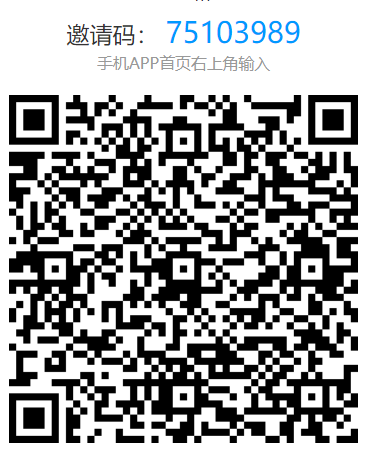 《生理学基础》1.绪论（1）生理学概念。（2）生命活动的基本特征：生命活动的基本特征、兴奋性的概念、引起反应的刺激具备的条件、阈值的概念、阈值与兴奋性的关系。（3）机体与环境：体液的分类及占比、内环境和稳态的概念。（4）机体功能的调节：机体功能调节的方式、神经调节的方式及特点、体液调节的方式及特点、反馈调节的概念及分类。2.细胞的基本功能（1）细胞膜的基本结构和功能：细胞膜的基本结构、单纯扩散的概念及特点、异化扩散的概念、分类及特点、主动转运的概念、分类及特点，出胞和入胞的概念及特点。（2）细胞的生物电现象：静息电位的概念及产生机制、极化的概念及相关电位变化情况、动作电位的概念及产生机制、阈电位的概念、动作电位的特点、动作电位的传导。（3）肌细胞的收缩功能：神经肌肉接头处兴奋传导过程及特征、骨骼肌兴奋收缩耦联过程、骨骼肌收缩机制、骨骼肌收缩方式、影响骨骼肌收缩的主要因素。3.血液（1）概述：血液的基本组成、血细胞比容的概念。（2）血浆：血浆的组成、血浆渗透压的概念、血浆渗透压的构成及作用。（3）血细胞：红细胞的正常值、贫血的概念、红细胞的生理特性、红细胞的生理功能，红细胞生成部位、生成原料、成熟因子、生成调节，白细胞的分类、正常值及功能，血小板的正常值、生理特性及生理功能。（4）生理性止血：血清概念、凝血因子分类及特点、血液凝固过程、临床上促凝和抗凝方法、纤维蛋白溶解过程。（5）血量、血型与输血：血量及其计算、血型的概念、ABO血型系统分型、凝集反应的概念、血型鉴定的原理及结果分析、Rh血型系统分型及特点、输血原则。4.血液循环（1）心脏生理：心肌细胞的分类、非自律细胞及自律细胞的动作电位形成机制及特点、心肌细胞的生理特征、心脏正常起搏点及心脏活动、异位起搏点及心脏活动、心肌细胞兴奋性的周期性变化、兴奋性的周期性变化特点与心肌收缩活动的关系、代偿间歇及期前收缩的概念、心内传导途径和特点、心肌收缩的特点、心率及心动周期的概念，心动周期中心腔内压力、瓣膜开关、血流方向、心室容积等变化及其关系，心脏泵血功能的评价指标、影响心脏泵血功能的因素。（2）血管生理：血压的概念、动脉血压的正常值、脉压及平均动脉压的计算、动脉血压的形成机制、影响动脉血压的因素、中心静脉压的概念及临床意义、影响静脉回心血量的因素、微循环的血流通路及功能、组织液生成和回流的机制及影响因素。（3）心血管活动的调节：心脏、血管的神经支配及作用、心血管调节中枢、颈动脉窦和主动脉弓压力感受性反射的过程及意义、肾上腺素、去甲肾上腺素对心血管活动的调节作用。5.呼吸（1）肺通气：呼吸的概念和基本环节、肺通气的动力、呼吸运动的类型及过程、呼吸运动过程中肺内压的变化、胸膜腔内压的形成及意义、肺通气的阻力、肺泡表面活性物质的作用、肺通气功能的评价指标。（2）气体交换：肺换气的过程、肺换气的影响因素。（3）气体在血液中的运输：氧气的运输形式、发绀的概念及其与缺氧的关系、血氧饱和度的概念、氧解离曲线的特性及意义、影响氧解离曲线的因素、二氧化碳的运输形式。（4）呼吸运动的调节：呼吸中枢、呼吸节律的形成、化学感受性反射的过程。6.消化与吸收（1）概述：消化的概念、吸收的概念。（2）口腔内消化：咀嚼和吞咽的过程、唾液的成分和作用。（3）胃内消化：胃的运动形式、胃排空及其影响因素、胃液的成分、胃酸的作用、内因子的作用、黏液—碳酸氢盐屏障的意义。（4）小肠内的消化：小肠的运动形式、胰液的成分及作用、胆汁的成分及作用、肠肝循环的过程。（5）大肠内消化：大肠的运动形式、排便反射的过程、大肠内细菌的活动及作用。（6）吸收：吸收的部位、小肠作为主要吸收部位的有利条件，糖、蛋白质及脂肪的吸收途径及形式。7.能量代谢与体温（1）能量代谢：能量代谢的概念、影响能量代谢的因素、基础代谢率的概念及临床意义。（2）体温：体温的概念、体温的正常值、体温的生理变动、机体产热的过程及方式、机体散热的部位、机体散热的方式及临床应用、体温调节机制。8.肾的排泄（1）概述：排泄的概念。（2）尿的生成过程：尿生成的基本环节、滤过膜的结构和作用、肾小球有效滤过压的组成、肾小球滤过率、滤过分数的概念、影响肾小球滤过的因素、肾小管和集合管的重吸收的主要部位，钠离子、氯离子及水的重吸收过程，葡萄糖的重吸收过程、肾糖阈的概念、渗透性利尿的概念及机制、球管平衡的概念，氢离子、钾离子、氨的分泌过程。（3）肾泌尿功能的调节：抗利尿激素的合成部位、作用及机制，抗利尿激素分泌的调节，醛固酮的合成部位、作用及机制，醛固酮分泌的调节。（4）尿液及其排放：正常及异常尿量、排尿反射过程、排尿异常的病因。9.感觉器官（1）眼的功能：眼的调节方式、晶状体的调节过程、瞳孔调节过程、眼的折光异常产生原因及矫正方法、视杆细胞的感光原理、视锥细胞的感光原理、视敏度的概念、视野的概念。（2）耳的功能：声波传导途径、前庭器官的功能及前庭反应。10.神经系统的功能（1）神经系统的感觉功能：深感觉和浅感觉的传导通路、感觉投射系统的特点及功能、大脑皮质体表感觉代表区第一感觉区的感觉投射规律、内脏痛的特点、牵涉痛的概念及产生机制。（2）神经系统对躯体运动的调节：牵张反射的类型及生理意义、脊休克的概念、去大脑僵直的概念、小脑对躯体运动的调节功能，舞蹈症、帕金森病的发生机制。（3）神经系统对内脏活动的调节：交感神经的功能、副交感神经的功能、自主神经系统的功能特征，胆碱能纤维、肾上腺素能纤维的构成，M受体、N受体、α受体、β受体的分布、作用、阻断剂。11.内分泌系统（1）概述：激素的概念及激素作用的一般特征。（2）下丘脑与垂体：腺垂体分泌的激素、神经垂体分泌的激素、生长激素的生理作用、生长激素分泌异常导致的疾病、生长激素分泌的调节，催乳素、促黑激素、催产素的生理作用。（3）甲状腺：甲状腺激素对代谢的影响、甲状腺激素对生长发育的影响、甲状腺激素功能的调节。（4）肾上腺：肾上腺皮质的结构及激素分泌、糖皮质激素的作用、糖皮质激素分泌的调节、肾上腺素和去甲肾上腺素的生理作用、应急反应的发生机制。（5）胰岛：胰岛素的生理作用、胰高血糖素的作用。12.生殖（1）男性生殖：睾丸的生精功能，睾丸的内分泌功能，睾酮的生理作用。（2）女性生殖：卵巢的生卵作用，卵巢的内分泌作用，雌激素的生理作用，孕激素的作用，月经周期，月经周期中子宫内膜的周期性变化，月经周期形成的机制。《生理学基础》在线精品课程网址：https://www.xueyinonline.com/detail/236988858宜春职院临床医学专业单招考试《生理学基础》学习通学习群邀请码：24644158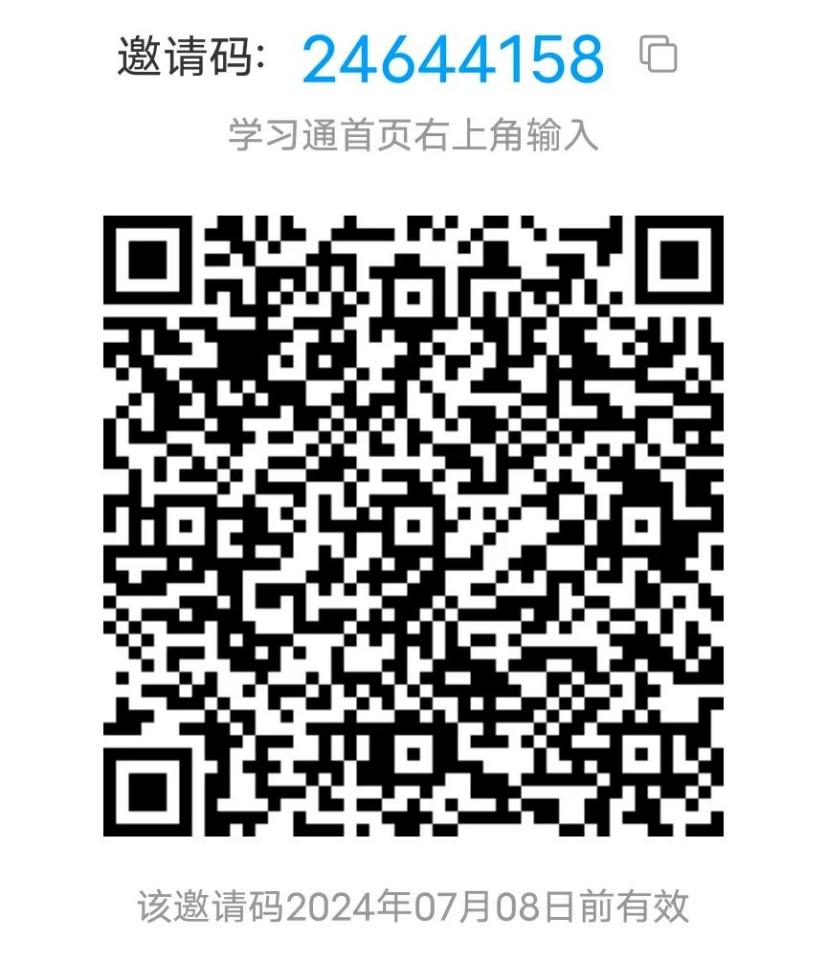 《临床医学概要》1.临床资料采集（1）问诊及常见症状：问诊的内容；主诉；现病史的概念、内容；既往史的概念、内容。个人史的概念、内容。发热的病因、发病机制、问诊要点；正常体温及变异；稽留热的概念和临床意义；弛张热的概念和临床意义；间歇热的概念和临床意义；波状热的概念和临床意义。咳嗽与咳痰的病因；咳嗽的发病机制、问诊要点；咳嗽性质的临床意义；咯血的定义、病因、发病机制及咯血量的估计；呼吸困难的病因、发病机制、问诊要点；肺源性呼吸困难的临床表现和分型；心源性呼吸困难的临床表现；中毒性呼吸困难的临床表现。意识障碍的病因、临床表现。腹痛的病因与发病机制；腹痛的临床表现；腹痛的问诊要点。（2）体格检查：触诊的方法；叩诊的方法与叩诊音；血压的测量；高血压水平的定义和分类；常见面容的临床意义；常见步态的临床意义；皮肤颜色和弹性的检查；皮疹的分类和临床意义；皮下出血的分类；蜘蛛痣的概念和临床意义；肝掌的概念和临床意义；瞳孔的检查：对光反射、集合反射；扁桃体检查与分度；颈静脉充盈、怒张；甲状腺的检查与甲状腺肿大的分度；甲状腺肿大的病因；气管的检查与临床意义；Oliver征。胸廓的检查与临床意义；乳房的检查方法；橘皮样变的概念与临床意义；呼吸运动、频率、节律、深度的检查与临床意义；Kussmaul呼吸的概念和临床意义；潮式呼吸的概念和临床意义；比奥呼吸的概念和临床意义； 胸廓扩张度的检查与临床意义；语音震颤的检查与临床意义；胸膜摩擦感的检查与临床意义；Kronig峡的概念和临床意义；肺下界移动范围的检查与临床意义；异常肺泡呼吸音的概念、临床意义；异常支气管呼吸音的概念、临床意义；湿啰音的发生机制、听诊特点；湿啰音的分类、临床意义；干啰音的发生机制、听诊特点；干啰音的分类、临床意义；语音共振的概念和临床意义；胸膜摩擦音的检查与临床意义。心脏视诊的内容；心尖搏动的概念、位置、范围；心尖搏动强度和范围的改变；负性心尖搏动心前区搏动；心脏触诊的内容；心前区震颤的概念和临床意义；心脏叩诊的内容与临床意义；心脏听诊的内容；第一心音的产生机制、听诊特点；第二心音的产生机制、听诊特点；第一、第二心音的鉴别；第一心音的改变和临床意义；第二心音的改变和临床意义；房颤的听诊特点；生理性第三心音与舒张早期奔马律的鉴别；心脏杂音的产生机制、听诊要点、临床意义；Graham-steel杂音的概念和临床意义；Austin-Fling杂音的概念和临床意义；体位、呼吸和运动对杂音的影响水冲脉的概念和临床意义；交替脉的概念和临床意义；奇脉的概念和临床意义；周围血管征的概念和临床意义；心包摩擦音的产生机制和听诊要点。腹部膨隆的概念和临床意义；腰部凹陷的概念和临床意义；腹壁静脉的检查和临床意义；腹壁其他情况（皮疹、色素、上腹部搏动等）的检查和临床意义；肠鸣音的检查和临床意义；腹部血管杂音的检查和临床意义；肝脏的叩诊；膀胱的叩诊；移动性浊音的检查和临床意义；腹部触诊的方法；腹壁紧张度的检查和临床意义；腹部压痛和反跳痛；腹膜刺激征；肝脏的触诊；胆囊的触诊、胆囊压痛点、Murphy征；脾脏的触诊、脾肿大的分度；正常腹部可触及的结构；液波震颤的检查和临床意义；阑尾检查和阑尾压痛点；内痔和外痔的鉴别。脊柱弯曲度的检查；脊柱活动度的检查；脊柱压痛和叩击痛的检查；颈椎特殊试验；腰骶椎的特殊试验；Dugas征的检查和临床意义；浮髌试验的检查与临床意义；杵状指（趾）、爪形手、“餐叉”的临床意义。视神经的检查与临床意义；动眼神经的检查与临床意义；外展神经、滑车神经的检查与临床意义；三叉神经、舌下神经的检查和临床意义；面神经的检查和临床意义；中枢性和周围性面瘫的鉴别；肌力、肌张力的检查和临床意义；共济运动的检查和临床意义；浅反射的检查和临床意义；深反射的检查和临床意义；感觉检查和临床意义；病理反射的检查和临床意义；脑膜刺激征的检查和临床意义。儿童生长发育的规律；影响生长发育的因素；体格生长常用指标。（3）常用实验室检查：血液的常规检查；贫血的概念与形态学分类；肝功能检测；肾功能检测；尿液的检测；粪便的检测；凝血功能的检查；心肌酶和心肌蛋白测定；甲状腺功能的测定；糖尿病的相关检查；常见肿瘤标志物的检测；脑脊液的检查；胸腔积液的检查，渗出性、漏出性腹水的鉴别；腹水的检查，渗出性、漏出性腹水的鉴别。（4）临床常用诊疗技术：导尿术的适应症、禁忌证、操作要领；腹膜腔穿刺术的适应症、禁忌证、操作要领；骨髓穿刺术的适应症、禁忌证、操作要领；外科无菌技术；隔离技术；吸痰术；非同步电复律技术；缝合打结术；自动洗胃机洗胃术，气管插管技术；脓肿切开引流术；成人心肺复苏技术。2.呼吸系统疾病：急性上呼吸道感染的病因。支气管哮喘的定义；哮喘的诱发因素；哮喘发作时的典型症状、体征；糖皮质激素的作用特点及不良反应；β2受体激动药的作用特点及不良反应；急性左侧心力衰竭与支气管哮喘的鉴别。慢性阻塞性肺疾病的定义、最主要的发病因素、急性发作的主要因素、标志性症状、并发症；阻塞性肺气肿的体征；慢性阻塞性肺疾病患者肺功能检查的临床意义。我国慢性肺源性心脏病最常见的原因；肺动脉高压形成最主要的因素；慢性肺源性心脏病死亡的首要原因。支气管扩张症的主要症状、典型体征、诊断；肺炎的定义及分类；社区获得性肺炎常见的致病菌；医院肺炎常见的致病菌；肺炎球菌性肺炎的典型症状及体征；肺炎球菌性肺炎抗感染治疗的首选药物。肺结核的致病菌、传染源、传播途径、临床症状；判断肺结核有无传染性的方法；肺结核咯血的处理方法。I型呼吸衰竭与Ⅱ型呼吸衰竭的定义；Ⅱ型呼吸衰竭的常见病因；确诊慢性呼吸衰竭最重要的依据是动脉血气分析；呼吸衰竭的氧疗措施。小儿支气管肺炎的分类；小儿支气管肺炎的发病机制；小儿支气管肺炎的病理和病理生理；小儿支气管肺炎的临床表现与并发症；小儿支气管肺炎的诊断与鉴别诊断；小儿支气管肺炎的治疗。3.循环系统疾病：体循环和肺循环的概念；循环系统疾病的常见症状；循环系统疾病的常见体征；心力衰竭的定义、分型、分级；心力衰竭最主要的诱因；左侧心力衰竭的主要症状；左侧心力衰竭的主要体征；右侧心力衰竭的主要体征；急性左心衰竭的临床表现；急性左心衰竭的治疗。心房颤动的体征；心室颤动正确的急救处理。高血压的诊断标准；肾实质性高血压；原发性醛固酮增多症；嗜铬细胞瘤；皮质醇增多症；主要降压药的作用特点及副作用。冠状动脉粥样硬化性心脏病的定义；劳力型心绞痛的疼痛特点；急性心肌梗死的临床表现；心肌梗死的心肌损伤标志物动态改变；诊断冠心病的金标准；感染性心内膜炎的常见致病微生物；二尖瓣狭窄最常见的病因；二尖瓣狭窄常见的症状；二尖瓣狭窄的典型体征；急性心包炎的典型症状；急性心包炎的典型体征；缩窄性心包炎最常见的病因。4.消化系统疾病：消化系统疾病的常见症状及体征；胃食管反流的典型症状；慢性胃炎的主要病因；小儿腹泻的常见病因与发病机制；几种常见类型肠炎的临床特点（轮状病毒，产毒性细菌，侵袭性细菌，抗生素相关性）；腹泻病的诊断与鉴别诊断；急慢性腹泻的治疗方案；小儿体液平衡的特点；小儿水电解质酸碱平衡紊乱；脱水的症状和体征；不同性质脱水的临床表现；儿科补液临床常用溶液。根除幽门螺杆菌的方案。消化性溃疡的定义、典型症状及其特点、并发症；诊断消化性溃疡的首选检查方法。肝脏的组织结构及生理功能；肝硬化的定义；我国肝硬化最常见的病因；肝病面容、肝掌与蜘蛛痣、腹壁静脉曲张；门静脉高压形成的侧支循环；脾大及脾功能亢进的表现；腹水；肝硬化最常见的并发症；肝硬化最严重的并发症；确诊肝硬化最准确的依据。原发性肝癌最具特异性的辅助检查；肝性脑病的定义、常见诱因、分期。胰腺的生理功能；急性胰腺炎的定义、常见的病因、主要症状、最主要的辅助检查；Grey Turner征、Cullen征。上消化道出血的定义；上消化道出血的常见病因、最具特征性的临床表现，诊断上消化道出血的首选辅助检查方法。5.泌尿生殖系统疾病：假丝酵母菌阴道炎特征；外阴阴道假丝酵母菌病最主要传染途径；外阴阴道假丝酵母菌病的诊断；正常阴道优势菌群；滴虫性阴道炎特征；滴虫性阴道炎的诊断；盆腔炎性疾病的病理；盆腔炎性疾病最低诊断标准；老年性阴道炎特征；细菌性阴道病的特征；慢性宫颈炎；急性盆腔炎的临床表现。子宫颈癌病因；子宫颈癌最早症状；子宫颈癌好发部位；子宫颈早期浸润癌；子宫颈癌病理；子宫颈癌转移途径；子宫颈癌主要症状；子宫颈癌诊断；子宫颈癌治疗。子宫肌瘤分类；子宫肌瘤变性；子宫肌瘤临床表现；子宫肌瘤红色变；子宫肌瘤诊断与鉴别诊断；子宫肌瘤手术指征；子宫内膜样腺癌；子宫内膜非典型性增生；子宫内膜癌转移途径；子宫内膜癌诊断方法；子宫内膜癌主要症状；鉴别子宫颈癌和子宫内膜癌；子宫内膜癌治疗。无排卵性功能失调子宫出血病因、诊断；无排卵性功血基础体温；黄体功能不足症状；黄体萎缩不全表现；围绝经期的定义；围绝经期综合征的定义；绝经激素变化；围绝经期综合征的临床特点；绝经综合征的治疗。肾脏的生理功能；少尿、无尿与多尿的概念；蛋白尿的分类；肉眼血尿和镜下血尿；膀胱刺激征；急性肾小球肾炎的临床表现；肾病综合征的诊断依据；尿路感染最常见的致病菌；尿路感染最常见的感染途径；急性膀胱炎的临床表现；急性肾盂肾炎的临床表现。慢性肾衰竭的定义；我国慢性肾衰竭的主要病因；肾性贫血与促红细胞生成素；高钾血症的防治；肾衰竭的肾功能替代治疗方法。6.血液系统疾病：血液病的常见临床表现；贫血的概念；贫血的分类（根据严重程度分类）；缺铁性贫血的概念；机体吸收铁的主要部位；体内多余的铁的贮存形式；缺铁性贫血最主要的病因；缺铁性贫血的铁剂治疗。小儿造血的特点与血液特点；小儿贫血的病因与分类；缺铁性贫血的临床表现与辅助检查；缺铁性贫血的诊断与治疗评估。白血病的概念、分类、临床表现；白血病髓外复发的主要根源；急性早幼粒细胞白血病的化疗方案；目前彻底根治白血病的唯一手段；慢性髓细胞性白血病患者首选的化疗药物。7.内分泌和代谢性疾病：甲状腺的生理功能；甲状腺功能亢进症的定义、最常见原因；甲状腺毒症的表现；甲状腺肿大的分度；甲状腺危象的表现；GD的T3、T4及TSH的变化；常用的抗甲状腺药物的作用特点及不良反应。维生素D的代谢特点；佝偻病的病因与机制；佝偻病的临床表现与辅助检查；佝偻病的诊断与治疗；维生素D缺乏性手足搐搦症的临床表现；维生素D缺乏性手足搐搦发作的急救处理；锌缺乏的临床表现。糖尿病的定义、分型、临床表现；糖尿病肾病；糖尿病视网膜病变；糖尿病周围神经病变；糖化血红蛋白的测定；糖尿病的诊断标准；糖尿病患者健康教育；糖尿病患者饮食控制；糖尿病患者运动疗法；糖尿病血糖监测；双胍类药物的作用特点及不良反应；胰岛素的适用范围及不良反应。8.物理化学因素所致疾病：急性有机磷杀虫药中毒的定义；急性有机磷杀虫药中毒的发病机制；M样症状；N样症状；胆碱酯酶活力的测定；急性有机磷杀虫药中毒的特效解毒剂；阿托品化；阿托品中毒；一氧化碳中毒的定义；一氧化碳中毒的发病机制；一氧化碳中毒的临床表现；血碳氧血红蛋白浓度的测定；一氧化碳中毒的氧疗措施；防治脑水肿的措施。9.外科创伤急救：体液平衡及渗透压的调节；水钠代谢紊乱常见类型、常见病因、临床表现、诊断和治疗；水中毒（稀释性低钠）的病因、临床表现、诊断和治疗；外科休克的分类、循环变化和诊断；麻醉的分类；麻醉前的用药的目的；麻醉后常见的并发症；围手术期处理：抗菌药的选择、体位选择；无菌术的基本概念与常用方法；手术人员和病人手术区域的准备；无菌操作原则；各种外科感染的定义；外科感染的分类、特点、病因、处理原则；特异性感染的预防、处理原则；损伤的病因和分类；损伤的临床表现和处理原则。10.产科：分娩、足月产、早产及过期产的概念；影响分娩的因素；子宫收缩力的特点；枕先露的分娩机转；先兆临产的表现及诊断；临产的标志和诊断；总产程和产程的划分；第一产程的临床经过及处理；第二产程的临床经过及处理；新生儿阿普加评分；胎盘剥离征象；预防产后出血。异位妊娠的概念；输卵管妊娠的病因；输卵管妊娠的病理；输卵管妊娠的临床表现、诊断与鉴别诊断；输卵管妊娠的治疗。围生期、高危妊娠及高危儿的定义；产前检查内容及预产期计算；胎动计数。产褥期的定义；产褥期母体变化；产褥期临床表现；产褥期的处理与保健；母乳喂养的优点。《临床医学概要》线上课程网址1：https://mooc1-1.chaoxing.com/course-ans/ps/225470276温馨提示：绪论、神经系统疾病不在考试范围宜春职院临床医学专业单招考试《临床医学概要》学习通学习群学习群1邀请码：44478811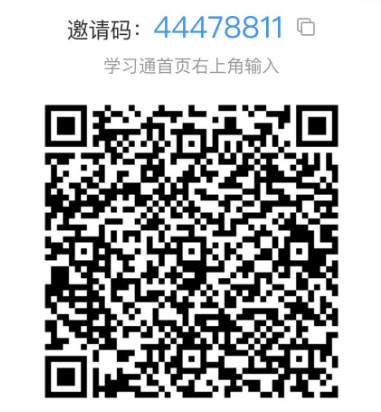 《临床医学概要》线上课程网址2：https://mooc1-1.chaoxing.com/course-ans/ps/204642706宜春职院临床医学专业单招考试《临床医学概要》学习通学习群学习群2邀请码：29695525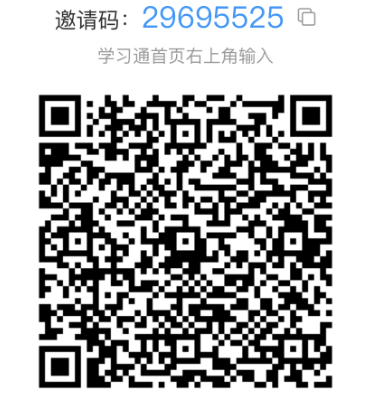 二、考试办法（一）考试内容：《人体解剖学》《生理学基础》，约占30%；《临床医学概要》，约占70%。（二）考试平台：职业教育专业技能测试平台。（三）考试形式：人机对话。（四）考试时长：2小时。（五）考试题型及分值1.单选题：100题，每题1分，共100分，其中A1型题40分，A2型题40分，A3型题20分。2.综合题：5题，共150分。试题难易程度设置：难1题，50分；较难2题，每题30分；容易2题，每题20分。总计250分。三、考试题型说明与样题（一）A1型题A1型题以简明扼要地提出问题为特点，考查考生对某个技能点的掌握情况，样题如下：1.咳铁锈色痰最常见的疾病是(  )A.肺脓肿B.支气管哮喘C.大叶性肺炎D.慢性支气管炎E.慢性咽炎（二）A2型题A2型题以简要临床病例为载体，考查考生的分析判断能力和知识运用能力，样题如下：2．男，25岁，胸闷，气短12天，伴乏力、低热、盗汗，左侧腋后线第7肋间以下语颤减低，叩浊，呼吸音减低，腹部正常，拟诊考虑为A.胸膜间皮细胞瘤B.大叶性肺炎C.充血性心衰D.结核性胸膜炎E.肝硬化（三）A3型题A3型题通过创设以患者为中心的临床情景，针对该情景所包含技能点，设置2～3个相互独立的问题，样题如下：（3～5题共用题干）男性，50岁。反复上腹痛20年，常发生在餐后半小时，近2个月腹痛的节律性消失，食欲减退，大便每日l次、成形，服用抑酸剂无效。3.最可能是下列哪一种疾病A.胃溃疡恶变B.十二指肠溃疡并发幽门梗阻C.膜腺癌D.原发性肝癌E.慢性膜腺炎4.为了明确诊断，应采取下列哪一种辅助检查A.X线胃肠钡餐造影B.胃镜检查C.上腹部CTD.甲胎蛋白测定E.腹部彩超5.如在腹部检查时触及腹块，应出现在哪一个部位A.脐中部B.中下腹部C.中上腹D.右下腹部E.左下腹（四）综合题综合题通过创设仿真工作场景进行临床综合能力考核，拟出10个左右相互独立的问题，问题可随病情的发展逐步增加部分新信息，以考查临床综合能力。考生通过界面弹窗信息进行选择答题，考核结束后系统根据考生操作是否正确自动评分。